Плавание на 10, 15, 25, 50 м.Плавание проводится в бассейнах или специально оборудованных местах на водоемах. 
Допускается стартовать с тумбочки, бортика или из воды. 
Способ плавания – произвольный. 
Пловец касается стенки бассейна или края (границы) специально оборудованного места для плавания какой-либо частью тела при завершении каждого отрезка дистанции и на финише.Испытание (тест) прекращается при:1) ходьбе либо касании дна ногами;
2) использовании для продвижения или сохранения плавучести разделителей дорожек или подручных средств.Стили плаванияСтили плаванияСтиль - "Кроль"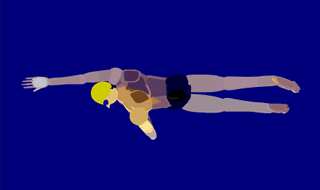 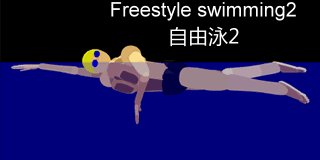 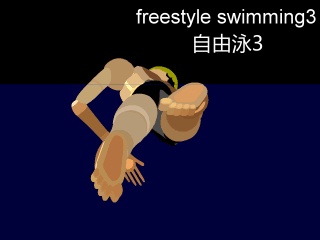 Стиль - "Брас"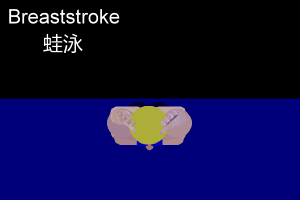 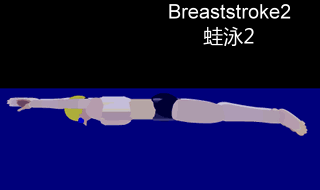 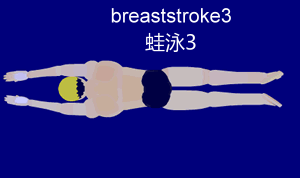 Стиль - "Баттерфляй"или "Дельфин"


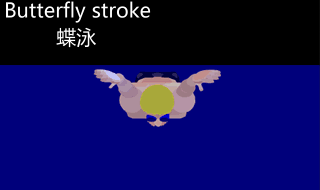 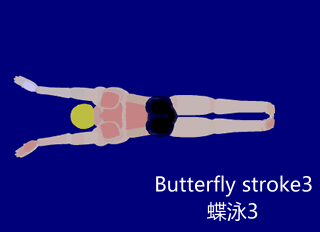 Плавание на спине"Кроль" на спине 



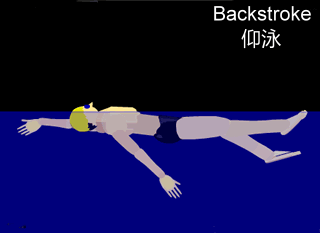 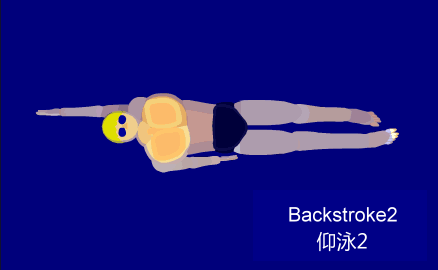 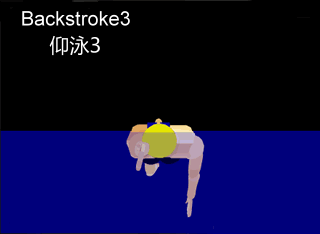 Стили плаванияСтили плаванияСтиль - "Кроль"Стиль - "Брас"Стиль - "Баттерфляй"или "Дельфин"


Плавание на спине"Кроль" на спине 



Стили плаванияСтили плаванияСтиль - "Кроль"Стиль - "Брас"Стиль - "Баттерфляй"или "Дельфин"


Плавание на спине"Кроль" на спине 



